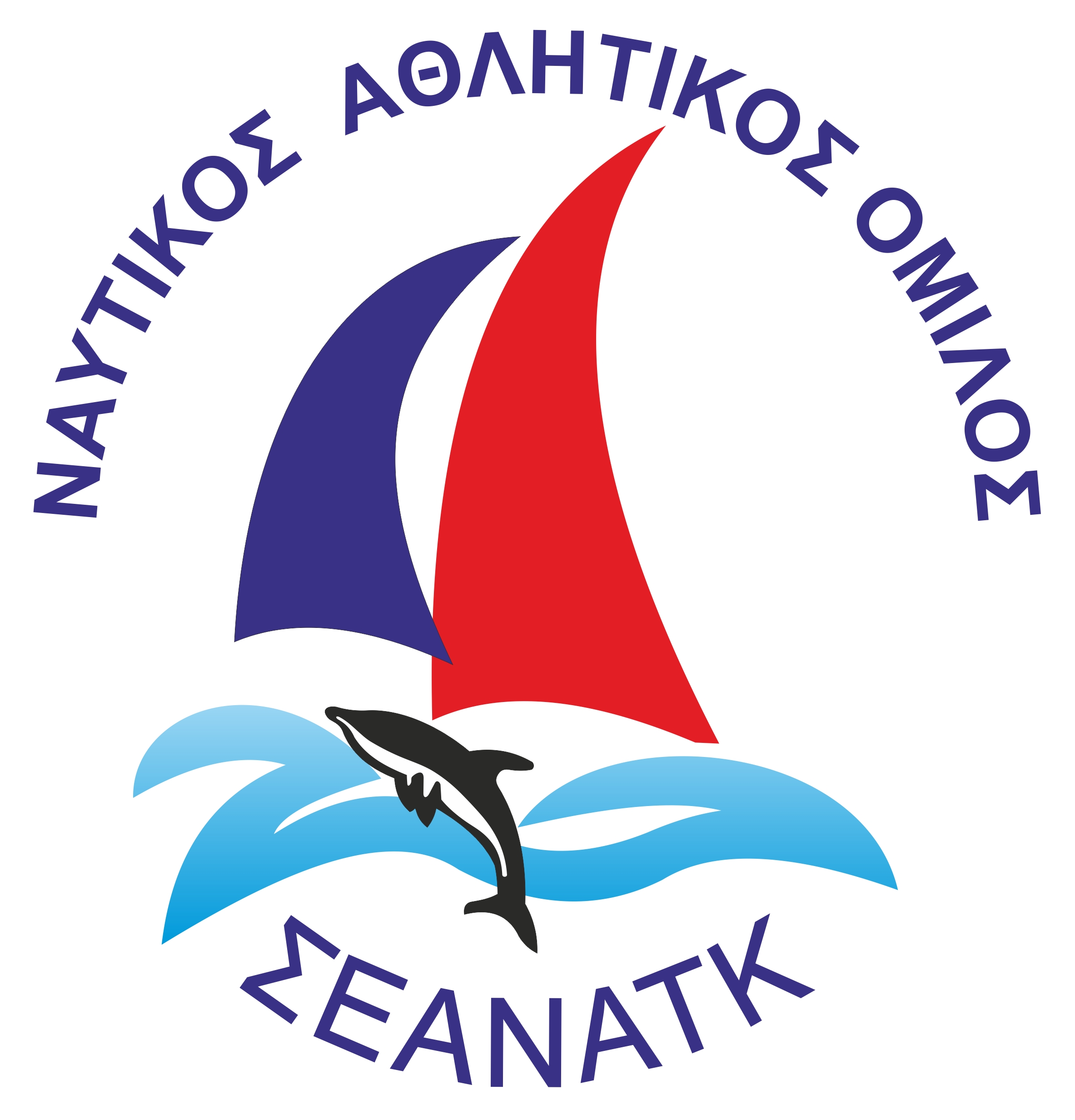 ΠΑΡΑΚΤΙΑ ΣΕΑΝΑΤΚ 2018 

14/7/2018RESULTS - STARTING TIME 10:31   DISTANCE: 17.73 NM SCORING:   ToT – Coastal / Long DistanceClass :  NSOverall PosYacht NameSail NoDivisionFinish TimeElapsedCorrected1MELODIEGRE-49150+0 17:55:0507:23:5505:27:552ΝΕΜΟGRE-1288+0 18:14:3207:43:2206:09:463NATALIA ΑGRE-49393+0 18:35:4008:04:3006:10:304ANTHIISGRE-49571+0 19:12:0208:40:5206:11:205ALMYRAGRE-1505+0 19:04:0208:32:52 06:11:34